Supplementary Table 1. Sequences of the primers used in the present study* ELOVL4, elongase of very long-chain fatty acids 4; † Δ6 FAD, delta-6 fatty acyl desaturase; ‡ SREBP-1, sterol regulatory element binding protein-1; § FAS, fatty acid synthase; || G6PD, glucose-6-phosphate dehydrogenase; ¶ 6PGD, 6-phosphogluconate dehydrogenase; ** CPT, carnitine palmitoyltransferase I and II; †† ACO, acyl-CoA oxidase; ‡‡ HSL, hormone-sensitive triglyceride lipase; §§ EF-1α, elongation factor 1-α.Supplementary Table 2. Fatty acid compositions of muscle in mud crab fed the experimental diets (mg g-1 dry matter)EPA, C20:5n-3; DHA, 22:6n-3.Supplementary Table 3. Fatty acid compositions of hepatopancreas of mud crabs fed the experimental diets (mg g-1 dry matter)EPA, C20:5n-3; DHA, 22:6n-3.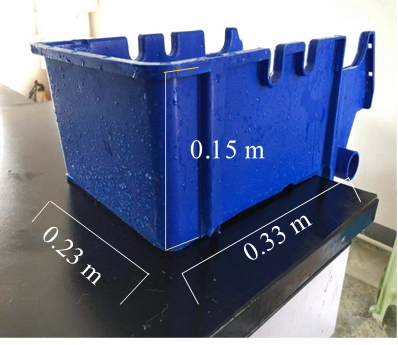 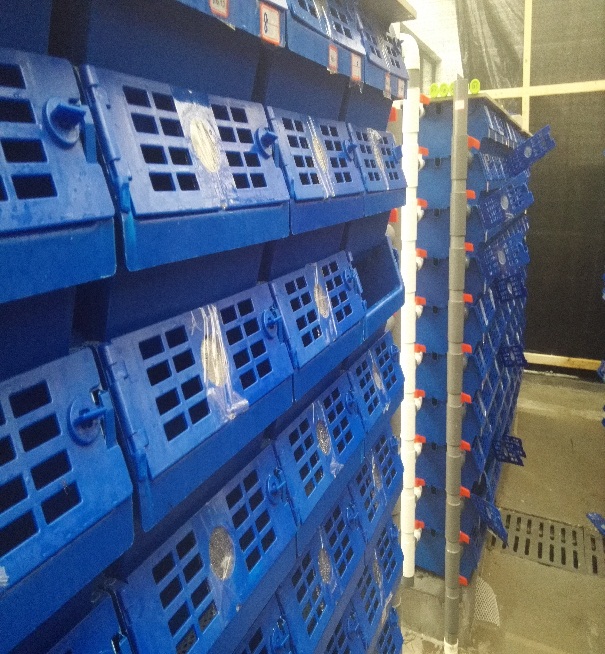 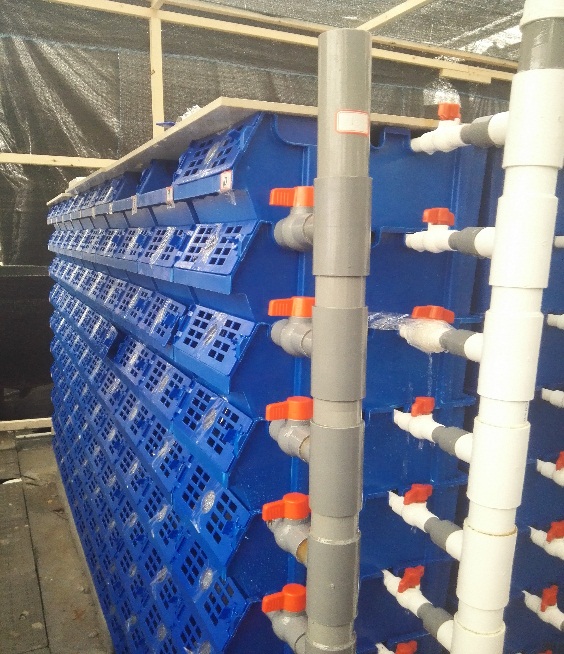 Supplementary Figure 1. A: single crab cell; B, C: cellular system.In cellular systems, crabs are held individually in cells to mitigate the risk of cannibalism and to provide optimal conditions for growth. The systems have been built with a variety of technological systems incorporated to minimize labour and maximize automation, making it possible to manage up to 450 crabs at one time for a feeding trial. Generally, the system includes a sophisticated water recirculation system. In the present study, all the cells were in the same room, with each cell mutually independent (all cells isolated from each other), with separate water inlet and drainage pipes. The system was half filled with a continuous flow of (300 mL min-1).Genes FunctionsNucleotide sequence (5′-3′)Size (bp)Accession no.ELOVL4*LC-PUFA biosynthesisF: GAAGGGGAGCAAGAATGGR: GAGGGAAAGAAAGGAAGACA183KX454537.1Δ6 FAD †LC-PUFA biosynthesisF: TAATCCTGACTGGGGACTGTR: AAGACTGGGTAGAGGCTGTT159KU975033.1SREBP-1‡Transcription factorF: AGTGACACGGCAACTCCTGR: ACAAACATTCCCTCGTACATC113MH910503.1FAS§LipogenesisF: CATTCTGGGCATCAAGGAR: TGTTGGAGTCAGGGAGCA263HM217807.1G6PD||LipogenesisF: AATGAGAGGAAGGCTGAGGT194PRJNA634782G6PD||LipogenesisR: CGGTCGCCATAAGTCAAGTC194PRJNA6347826PGD¶LipogenesisF: TCAATCGCACCACGGAGA124PRJNA6347826PGD¶LipogenesisR: AGCATAACACGCCTCGGT124PRJNA634782CPTⅠ**Fatty acid β-oxidationF: CTTTTCCGTCGCCTTGTAGA222PRJNA634782CPTⅠ**Fatty acid β-oxidationR: ATTGAGCAGCCGACCCTTAT222PRJNA634782CPTⅡ**Fatty acid β-oxidationF: GCACAACTCCCAAGTCATTC164PRJNA634782CPTⅡ**Fatty acid β-oxidationR: AAAATGTCTGGCATAGGGGA164PRJNA634782ACO††Fatty acid β-oxidationF: TGAGGACAGATACGCTAACG156PRJNA634782ACO††Fatty acid β-oxidationR: GGGTTGCCATCTTTTGTCAG156PRJNA634782HSL‡‡lipolysisF: TTTGTCAGTGGCAGTGTTGG151PRJNA634782HSL‡‡lipolysisR: CCTCAGTCTGTCCATGGTGT151PRJNA634782EF-1α§§House-keeping geneF: CTACAAGATTGGCGGCATR: GGGGGCAAAGTTCACGAC108JQ824130.1FAsInitial7 % Lipid7 % Lipid7 % Lipid7 % Lipid7 % Lipid7 % Lipid7 % Lipid7 % Lipid7 % Lipid7 % Lipid12 % Lipid12 % Lipid12 % Lipid12 % Lipid12 % Lipid12 % Lipid12 % Lipid12 % Lipid12 % Lipid12 % LipidFAsInitialn-3 LC PUFA (mg g-1)n-3 LC PUFA (mg g-1)n-3 LC PUFA (mg g-1)n-3 LC PUFA (mg g-1)n-3 LC PUFA (mg g-1)n-3 LC PUFA (mg g-1)n-3 LC PUFA (mg g-1)n-3 LC PUFA (mg g-1)n-3 LC PUFA (mg g-1)n-3 LC PUFA (mg g-1)n-3 LC PUFA (mg g-1)n-3 LC PUFA (mg g-1)n-3 LC PUFA (mg g-1)n-3 LC PUFA (mg g-1)n-3 LC PUFA (mg g-1)n-3 LC PUFA (mg g-1)n-3 LC PUFA (mg g-1)n-3 LC PUFA (mg g-1)n-3 LC PUFA (mg g-1)n-3 LC PUFA (mg g-1)FAsInitial0.150.157.47.414.814.819.819.824.924.90.10.16.86.813.213.219.019.025.625.614:000.120.13a0.010.12a0.010.11ab0.010.09bcd0.000.09bcd0.000.10abc0.000.10abc0.000.09bcd0.000.07d0.000.08cd0.0016:002.395.08a0.134.87ab0.094.80ab0.184.49bc0.053.96c0.084.93ab0.125.25a0.025.11a0.195.16a0.115.20a0.0618:002.323.11abc0.073.16a0.063.14ab0.143.25a0.073.11abc0.062.78bcd0.012.69d0.012.75cd0.102.93abcd0.083.01abcd0.0420:000.110.11a0.000.12abc0.000.11bc0.000.14ab0.000.14a0.010.12abc0.010.11bc0.010.11bc0.000.10a0.000.12abc0.0016:1n0.630.59a0.040.36bc0.010.26cd0.000.19de0.000.13e0.010.57a0.030.59a0.020.38b0.030.32bc0.010.31bc0.0218:1n-92.643.88a0.123.40b0.073.04c0.033.14ab0.053.12ab0.053.38b0.053.38b0.012.85c0.092.84c0.063.03c0.0620:1n-90.130.13abc0.010.11bc0.000.13abc0.000.14ab0.010.15a0.000.08d0.000.12bc0.010.11c0.000.13bc0.000.13abc0.0018:2n-60.633.54a0.112.89bc0.092.53cd0.132.49cd0.072.29d0.043.14ab0.152.95bc0.032.18d0.122.14d0.082.06d0.0320:2n-60.250.34cd0.010.39bc0.010.39bc0.020.44ab0.020.50a0.010.30d0.010.35cd0.010.31d0.010.34cd0.010.34cd0.0120:4n-61.563.97a0.023.33b0.092.85c0.092.60cde0.062.44de0.053.67ab0.152.81cd0.562.58cde0.072.51cde0.052.42e0.0422:4n-60.210.22a0.020.12bc0.000.09bcd0.000.09cd0.000.10bcd0.010.12b0.000.08d0.000.09bcd0.000.09bcd0.000.07d0.0118:3n-30.110.36a0.020.26b0.000.19c0.000.21c0.010.18c0.010.30b0.020.27b0.000.19c0.010.16c0.000.18c0.01EPA4.203.80d0.054.96c0.155.26bc0.165.77ab0.095.38abc0.193.83d0.045.25bc0.055.32bc0.055.54ab0.135.90a0.0522:5n-30.300.15abc0.000.14abc0.000.13d0.000.14cd0.000.12d0.000.14cd0.000.15abc0.010.14bcd0.000.15ab0.000.16a0.00DHA2.672.21e0.043.28d0.134.52bc0.045.20a0.15.04ab0.062.07e0.123.92c0.044.49bc0.234.95ab0.25.33a0.02FAsP (two-way ANOVA)P (two-way ANOVA)P (two-way ANOVA)FAsLipidn-3 LC-PUFAInteraction14:00.0000.0000.92616:00.0000.0040.00018:00.0000.1220.21920:00.0040.0370.00416:1n-70.0000.0000.00018:1n-90.0000.0000.01520:1n-90.0000.0000.00018:2n-60.0000.0000.13520:2n-60.0000.0000.00020:4n-60.0000.0000.02922:4n-60.0000.0000.00018:3n-30.0030.0000.006EPA0.0660.0000.03022:5n-30.0000.0030.000DHA0.2000.0000.010FAsInitial7 % Lipid7 % Lipid7 % Lipid7 % Lipid7 % Lipid7 % Lipid7 % Lipid7 % Lipid7 % Lipid7 % Lipid12 % Lipid12 % Lipid12 % Lipid12 % Lipid12 % Lipid12 % Lipid12 % Lipid12 % Lipid12 % Lipid12 % LipidFAsInitialn-3 LC PUFA (mg g-1)n-3 LC PUFA (mg g-1)n-3 LC PUFA (mg g-1)n-3 LC PUFA (mg g-1)n-3 LC PUFA (mg g-1)n-3 LC PUFA (mg g-1)n-3 LC PUFA (mg g-1)n-3 LC PUFA (mg g-1)n-3 LC PUFA (mg g-1)n-3 LC PUFA (mg g-1)n-3 LC PUFA (mg g-1)n-3 LC PUFA (mg g-1)n-3 LC PUFA (mg g-1)n-3 LC PUFA (mg g-1)n-3 LC PUFA (mg g-1)n-3 LC PUFA (mg g-1)n-3 LC PUFA (mg g-1)n-3 LC PUFA (mg g-1)n-3 LC PUFA (mg g-1)n-3 LC PUFA (mg g-1)FAsInitial0.150.157.47.414.814.819.819.824.924.90.10.16.86.813.213.219.019.025.625.614:002.940.69b0.091.59a0.051.48a0.231.35a0.171.42a0.141.12ab0.031.07ab0.041.21ab0.091.49a0.21.51a0.1116:0018.1263.21a1.7356.11a0.2844.80b0.5843.70b3.1231.47c3.5758.57a1.4956.99a0.0756.55a3.0263.59a0.5565.45a2.4918:0010.679.00c0.0612.58a0.2312.23a0.7411.10abc0.489.95bc0.648.99c0.329.21c0.1111.12abc0.0811.59ab0.310.80abc0.6720:001.790.74c0.011.23a0.041.13ab0.011.12ab0.041.00b0.030.69c0.040.64c0.041.11ab0.011.02b0.031.01b0.0116:1n-77.593.12cd0.335.26bc0.255.09bc0.243.40cd0.222.23d0.417.64a0.966.53ab0.117.30ab0.756.43ab0.096.97ab0.0618:1n-916.0121.26f1.2930.77ab0.0731.03a0.3730.00ab0.1924.89cdef0.4123.04ef1.4424.40def0.1726.88bcde0.4828.18abcd1.3428.71abc0.0820:1n-91.910.61d0.021.19bc0.051.35ab0.061.51a0.011.35ab0.010.63d0.030.90cd0.021.33ab0.101.33ab0.041.46ab0.1322:1n-110.390.11f0.000.20e0.000.39c0.000.49b0.010.55a0.010.04g0.000.18e0.000.42c0.010.32d0.010.49ab0.0318:2n-66.6422.38ef0.1437.14a0.4734.32ab0.7633.23abc1.5931.08bcd0.2521.95f1.1526.22def0.2227.35de1.4831.35bcd1.5328.11cd1.4218:3n-60.160.38c0.000.67abc0.270.84ab0.080.92ab0.040.95a0.000.49bc0.020.35c0.010.35c0.000.69abc0.000.56abc0.0020:2n-62.072.01abc0.052.44a0.022.46a0.152.26ab0.042.12abc0.101.65cd0.111.79bcd0.061.52d0.111.94bcd0.021.52d0.1520:4n-66.9615.261.0616.910.2916.430.9616.580.5116.50.0215.090.8116.121.1814.410.1014.930.513.681.1522:4n-62.270.15c0.000.26ab0.010.28a0.020.29a0.020.29a0.020.16c0.000.09d0.000.21bc0.010.25ab0.010.26ab0.0118:3n-31.21.68de0.033.48a0.052.67b0.133.33a0.043.13a0.002.39bc0.171.91d0.021.49e0.122.50b0.012.07cd0.0418:4n-30.510.02g0.000.24d0.010.37c0.020.79b0.020.93a0.010.02g0.000.09f0.010.16e0.010.27d0.010.28d0.0120:4n-31.070.09f0.010.39de0.020.67c0.070.97ab0.051.03a0.110.04f0.000.26ef0.020.42de0.040.55cd0.000.75bc0.01EPA11.011.93d0.0310.28c0.3216.54b1.2624.17a0.3526.44a0.031.85d0.039.90c0.5711.27c0.0916.13b0.7517.78b0.0022:5n-32.420.29e0.010.73d0.011.27b0.011.38b0.021.64a0.030.09f0.010.40e0.010.70d0.050.96c0.051.26b0.07DHA11.811.13e0.0710.25d0.1918.76bc0.2525.46a0.3827.20a0.061.43e0.1210.42d0.7112.13d0.4317.25c0.7519.85b0.43FAsP (two-way ANOVA)P (two-way ANOVA)P (two-way ANOVA)FAsLipidn-3 LC-PUFAInteraction14:00.7860.0020.02516:00.0000.0000.00018:00.0340.0000.00120:00.0000.0000.00016:1n-70.0000.0670.00118:1n-90.0130.0000.00020:1n-90.0730.0000.02322:1n-110.0000.0000.36218:2n-60.0000.0000.00118:3n-60.0000.0050.01520:2n-60.0000.0010.34520:4n-60.0060.3920.46722:4n-60.0000.0000.01418:3n-30.0000.0000.00018:4n-30.0000.0000.00020:4n-30.0000.0000.000EPA0.0000.0000.00022:5n-30.0000.0000.000DHA0.0000.0000.000